                                                                             РЕШЕНИЕ         Третья очередная сессия Совета депутатов четвертого созываот « 28  » декабря .                                                                                              № 3-4-2«О бюджете муниципального образования  Талицкое сельскоепоселение на 2017 год и на плановый период 2018 и 2019 годов»Статья 1. Основные характеристики бюджета муниципального образования Талицкого сельского поселения на 2017 год Утвердить основные характеристики бюджета  муниципального образования Талицкое сельское поселение (далее – местный бюджет) на 2017 год:1) прогнозируемый общий объем доходов местного бюджета в сумме 3230,30 тыс. рублей; 2) общий объем расходов местного бюджета в сумме  3230,30 тыс. рублей;3) дефицит местного бюджета в сумме 0,00 тыс. рублей или  0 процентов от доходов без учета объема безвозмездных поступлений.Статья 2. Отдельные показатели местного бюджета на 2017 год  Утвердить иные характеристики местного бюджета на 2017 год:1) общий объем безвозмездных поступлений в местный бюджет в сумме 2809,7 тыс. рублей;2) объем безвозмездных поступлений от других бюджетов бюджетной системы Российской Федерации в сумме 2809,7  тыс. рублей;3) предельный объем муниципального внутреннего долга на 2017 год в сумме 0,00 тыс. рублей, верхний предел муниципального внутреннего долга на 1 января 2017 года в сумме 0,00 тыс. рублей, в том числе верхний предел муниципального внутреннего долга по муниципальным гарантиям на 1 января 2017года в сумме 0,00 тыс. рублей;4) источники финансирования дефицита местного бюджета согласно приложению № 1 к настоящему Решению.Статья 3. Основные характеристики местного бюджета  на  плановый период 2018 и 2019годов Утвердить основные характеристики местного бюджета на 2018 год и на 2019 год:1) прогнозируемый общий объем доходов местного бюджета на 2018 год в сумме  2974,8 тыс. рублей и на 2019 год в сумме  2975,30 тыс.рублей; 2) общий объем расходов местного бюджета на 2018 год в сумме 2974,80 тыс. рублей и на 2019 год в сумме 2975,30 тыс. рублей; 3) дефицит местного бюджета на 2018 год в сумме 0,00 тыс. рублей или  0 процентов от доходов без учета объема безвозмездных поступлений и на 2019 год в сумме 0,00 тыс. рублей или  0 процентов от доходов без учета объема безвозмездных поступлений.Статья 4. Отдельные показатели местного бюджета на  плановый период 2018 и 2019 годовУтвердить иные характеристики местного бюджета на 2018 год и на 2019 год:1) общий объем безвозмездных поступлений в местный бюджет на 2018 год в сумме 2553,20 тыс. рублей и на 2019 год в сумме 2553,20 тыс. рублей;2) объем безвозмездных поступлений от других бюджетов бюджетной системы Российской Федерации на 2018 год в сумме 2553,20 тыс. рублей и на 2019 год в сумме 2553,20 тыс. рублей;3) предельный объем муниципального внутреннего долга на 2018 год в сумме 0,00 тыс. рублей и на 2019 год в сумме 0,00 тыс.рублей, верхний предел муниципального внутреннего долга на 1 января 2019 года в сумме 0,00 тыс. рублей и на 1 января 2020 года в сумме 0,00 тыс. рублей, в том числе верхний предел муниципального внутреннего долга по муниципальным гарантиям на 1 января 2019 года  в сумме 0,00 тыс. рублей и на 1 января 2020 года в сумме 0,00 тыс. рублей;4) источники финансирования дефицита местного бюджета на 2018 год и на 2019 год согласно приложению № 2 к настоящему Решению.Статья 5.  Главные администраторы доходов местного бюджета1. Утвердить перечень главных администраторов доходов местного бюджета согласно приложению № 3 к настоящему Решению.2. Утвердить перечень главных администраторов источников финансирования дефицита  местного бюджета согласно приложению № 4 к настоящему Решению.Статья 6. Нормативы распределения доходовУстановить, что в 2017 году и на плановый период 2018 и 2019 годов по федеральным, региональным  и местным налогам и сборам, налогам, предусмотренным специальными налоговыми режимами, и неналоговым доходам применяются нормативы отчислений, установленные: Бюджетным кодексом Российской Федерации, Закон Республики Алтай от 18 октября 2005 года № 79-РЗ « Об установлении единых нормативов отчислений в местные бюджеты Республики Алтай», Решением Совета депутатов МО «Усть-Канский район» от 25.11.2010г. № 16-109 « Об установлении единых нормативов отчислений в бюджеты сельских поселений МО «Усть-Канский район», Решения Совета депутатов МО «Усть-Канский район» «О бюджете муниципального образования «Усть-Канский район» на 2017 год и на плановый период 2018-2019 годы»  Статья 7. Доходы местного бюджета  на 2017 год и на плановый период 2018 и 2019 годовУтвердить в местном бюджете на 2017 год поступления доходов по основным источникам в объеме согласно приложению № 5 к настоящему Решению.Утвердить в местном бюджете на 2018 год и на 2019 год поступления доходов по основным источникам в объеме согласно приложению № 6 к настоящему Решению.Статья 8. Бюджетные ассигнования местного бюджета на 2017 год и на плановый период 2018 и 2019 годов 1. Утвердить распределение бюджетных ассигнований местного бюджета по разделам, подразделам классификации расходов местного бюджета:1) на 2017 год согласно приложению № 7 к настоящему Решению;2) на 2018-2019 годы согласно приложению № 8 к настоящему Решению.2. Утвердить распределение бюджетных ассигнований местного бюджета по разделам, подразделам, целевым статьям (муниципальным) программам и непрограммным направлениям деятельности), группам (группам и подгруппам) видов расходов классификации расходов местного бюджета:1) на 2017 год согласно приложению № 9 к настоящему Решению;2) на 2018-2019 годы согласно приложению № 10 к настоящему Решению.3. Утвердить распределение бюджетных ассигнований  местного бюджета  на реализацию  муниципальных программ:1) на 2017 год согласно приложению № 11к настоящему Решению;2) на 2018-2019 годы согласно приложению № 12к настоящему Решению4. Утвердить ведомственную структуру расходов  местного бюджета:1) на 2017 год согласно приложению № 13 к настоящему Решению;2) на 2018-2019 годы согласно приложению № 14 к настоящему Решению.5. Утвердить распределение межбюджетных трансфертов из бюджета Талицкое сельское поселение бюджету муниципального образования «Усть-Канский район» на осуществление части полномочий по решению вопросов местного значения в соответствии с заключенными соглашениями:1) на 2017 год согласно приложению № 15 к настоящему Решению;2) на 2018-2019 годы согласно приложению № 16 к настоящему Решению;6. Утвердить объем резервного фонда на 2017 год и плановый период 2018-2019 годы.Статья 9. Установить, что неиспользованные по состоянию на 1 января 2017 года остатки межбюджетных трансфертов, имеющих целевое назначение, предоставленных из бюджета района в бюджет муниципального образования Талицкое сельское поселение, подлежат возврату в местный бюджет в течение первых 10 рабочих дней 2017 года.Статья 10. Нормативные правовые акты муниципального образования Талицкое сельское поселение, не обеспеченные источниками финансирования в местном бюджете на 2017 год, не подлежат исполнению в 2017 году.Статья  11. Настоящее Решение вступает в силу с 1 января 2017 года.Статья  12. Настоящее Решение подлежит официальному опубликованию не позднее 10 дней после его подписания. Статья 13. В целях реализации настоящего Решения принять в двухмесячный срок со дня вступления его в законную силу соответствующие нормативные правовые акты муниципального образования Талицкое сельское поселение. Председатель Совета депутатов ___________  М.А. МарченкоИ.о. Главы Талицкой сельской администрации ___________ М.А. МарченкоРоссийская ФедерацияРеспублика АлтайСовет депутатовмуниципальногообразованияТалицкое сельское поселениеРоссия  ФедерациязыАлтай РеспубликаТалицадагы jурт муниципал тозолмониндепутаттарСоведи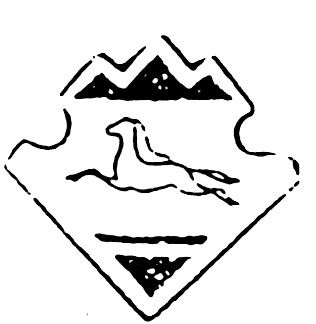 